Prolongation du mandat du Secrétaire général adjointDocument établi par le Secrétaire généralAvertissement : le présent document ne représente pas les principes ou les orientations de l’UPOV	À sa cinquante et unième session ordinaire tenue à Genève le 26 octobre 2017, le Conseil a prolongé le mandat du Secrétaire général adjoint, M. Peter John Button, du 1er décembre 2018 au 30 novembre 2021 (voir le paragraphe 9 du document C/51/22 “Compte rendu”).	Après consultation du président du Conseil, le Secrétaire général recommande la prolongation du mandat du Secrétaire général adjoint jusqu’au 30 novembre 2022.	Le Conseil est invité à prolonger le mandat du Secrétaire général adjoint du 1er décembre 2021 au 30 novembre 2022.[Fin du document]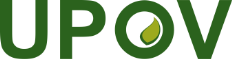 FUnion internationale pour la protection des obtentions végétalesConseilCinquante-quatrième session ordinaire
Genève, 30 octobre 2020C/54/12Original : anglaisDate : 13 juillet 2020à examiner par correspondance